MINISTERE DE L’ENSEIGNEMENT SUPERIEUR                                    REPUBLIQUE ALGERIENNE ET DE LA RECHERCHE SCIENTIFIQUE	                                             DEMOCRATIQUE ET POPULAIRE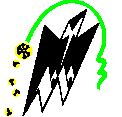 Université Mouloud Mammeri de Tizi-OuzouFaculté de Génie Electrique et d’InformatiqueVice Décanat Charge de la Post-Graduation,De la Recherche Scientifique et  des Relations ExtérieursJe, soussignée .....................Professeur/MCA à l’université Mouloud Mammeri  Tizi-Ouzou, m’engage à diriger les travaux de Recherche entrepris par Monsieur/Madame .................... dans le cadre de son inscription en thèse de Doctorat Troisième Cycle LMD en.............., Spécialité .......................... autour du thème suivant :« .................................................................. » 	Durant cette activité de recherche, la Co-direction sera assurée par Monsieur/Madame ................. Professeur/MCA/MCB  à ..................................                                                                                Tizi-Ouzou le :...............                                                                            Le Directeur de ThèseAttestation de Codirection  du Doctorant 